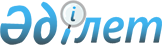 О внесении изменений в решение маслихата от 30 декабря 2022 года № 252 "О бюджете Сорочинского сельского округа Сарыкольского района Костанайской области на 2023-2025 годы"Решение маслихата Сарыкольского района Костанайской области от 13 ноября 2023 года № 88
      Сарыкольский районный маслихат РЕШИЛ:
      1. Внести в решение маслихата "О бюджете Сорочинского сельского округа Сарыкольского района Костанайской области на 2023-2025 годы" от 30 декабря 2022 года № 252 следующие изменения:
      пункт 1 указанного решения изложить в новой редакции:
      "1. Утвердить бюджет Сорочинского сельского округа Сарыкольского района на 2023-2025 годы согласно приложениям 1, 2 и 3 соответственно, в том числе на 2023 год в следующих объемах:
      1) доходы – 45 692,2 тысячи тенге, в том числе по:
      налоговым поступлениям – 8 957,0 тысяч тенге;
      неналоговым поступлениям – 0,0 тысяч тенге;
      поступлениям от продажи основного капитала – 0,0 тысяч тенге;
      поступлениям трансфертов – 36 735,2 тысяч тенге;
      2) затраты – 47 868,4 тысяч тенге;
      3) чистое бюджетное кредитование – 0,0 тысяч тенге, в том числе:
      бюджетные кредиты – 0,0 тысяч тенге;
      погашение бюджетных кредитов – 0,0 тысяч тенге;
      4) сальдо по операциям с финансовыми активами – 0,0 тысяч тенге;
      5) дефицит (профицит) бюджета – - 2 176,2 тысяч тенге;
      6) финансирование дефицита (использование профицита) бюджета – 2 176,2 тысяч тенге;
      используемые остатки бюджетных средств – 2 176,2 тысяч тенге.";
      приложение 1 указанного решения изложить в новой редакции согласно приложению к настоящему решению.
      2. Настоящее решение вводится в действие с 1 января 2023 года. Бюджет Сорочинского сельского округа Сарыкольского района на 2023 год
					© 2012. РГП на ПХВ «Институт законодательства и правовой информации Республики Казахстан» Министерства юстиции Республики Казахстан
				
      Председатель Сарыкольского районного маслихата 

Д. Абжамалов
Приложениек решению маслихатаот 13 ноября 2023 года№ 88Приложение 1к решению маслихатаот 30 декабря 2022 года№ 252
Категория
Категория
Категория
Категория
Категория
Категория
Категория
Сумма, тысяч тенге
Класс
Класс
Класс
Класс
Класс
Класс
Сумма, тысяч тенге
Подкласс
Подкласс
Подкласс
Подкласс
Подкласс
Сумма, тысяч тенге
Наименование
Сумма, тысяч тенге
I
I
I
I
I
I
Доходы
45 692,2
1
Налоговые поступления
8 957,0
01
Подоходный налог
500,0
2
2
2
2
Индивидуальный подоходный налог
500,0
04
Налоги на собственность
6 238,0
1
1
1
1
Hалоги на имущество
111,0
3
3
3
3
Земельный налог 
21,0
4
4
4
4
Налог на транспортные средства
3 772,0
5
5
5
5
Единый земельный налог 
2 334,0
05
Внутренние налоги на товары, работы и услуги
2 219,0
3
3
3
3
Поступление за использование природных и других ресурсов
2 219,0
4
Поступления трансфертов
36 735,2
02
Трансферты из вышестоящих органов государственного управления
36 735,2
3
3
3
3
Трансферты из районного (города областного значения) бюджета
36 735,2
Функциональная группа
Функциональная группа
Функциональная группа
Функциональная группа
Функциональная группа
Функциональная группа
Функциональная группа
Сумма, тысяч тенге
Функциональная подгруппа
Функциональная подгруппа
Функциональная подгруппа
Функциональная подгруппа
Функциональная подгруппа
Функциональная подгруппа
Сумма, тысяч тенге
Администратор бюджетных программ
Администратор бюджетных программ
Администратор бюджетных программ
Администратор бюджетных программ
Администратор бюджетных программ
Сумма, тысяч тенге
Программа
Программа
Сумма, тысяч тенге
Наименование
Сумма, тысяч тенге
II
II
II
II
II
II
Затраты
47 868,4
01
Государственные услуги общего характера
34 080,0
1
Представительные, исполнительные и другие органы, выполняющие общие функции государственного управления
34 080,0
124
124
124
Аппарат акима города районного значения, села, поселка, сельского округа
34 080,0
001
Услуги по обеспечению деятельности акима города районного значения, села, поселка, сельского округа
34 080,0
07
Жилищно-коммунальное хозяйство
9 032,8
3
Благоустройство населенных пунктов
9 032,8
124
124
124
Аппарат акима города районного значения, села, поселка, сельского округа
9 032,8
008
Освещение улиц в населенных пунктах
9 032,8
12
Транспорт и коммуникации
4 755,6
1
Автомобильный транспорт
4 755,6
124
124
124
Аппарат акима города районного значения, села, поселка, сельского округа
4 755,6
013
Обеспечение функционирования автомобильных дорог в городах районного значения, селах, поселках, сельских округах
4 751,6
045
Капитальный и средний ремонт автомобильных дорог в городах районного значения, села, поселках, сельских округах
4,0
Категория 
Категория 
Категория 
Категория 
Категория 
Категория 
Категория 
Сумма, тысяч тенге
Класс
Класс
Класс
Класс
Класс
Класс
Сумма, тысяч тенге
Подкласс
Подкласс
Подкласс
Подкласс
Сумма, тысяч тенге
Наименование
Сумма, тысяч тенге
III
III
III
III
III
III
Чистое бюджетное кредитование
0,0
IV
IV
IV
IV
IV
IV
Сальдо по операциям с финансовыми активами
0,0
V
V
V
V
V
V
Дефицит (профицит) бюджета
- 2 176,2
VI
VI
VI
VI
VI
VI
Финансирование дефицита (использование профицита) бюджета
2 176,2
8
Используемые остатки бюджетных средств
2 176,2
01
01
01
Остатки бюджетных средств
2 176,2
1
1
Свободные остатки бюджетных средств
2 176,2